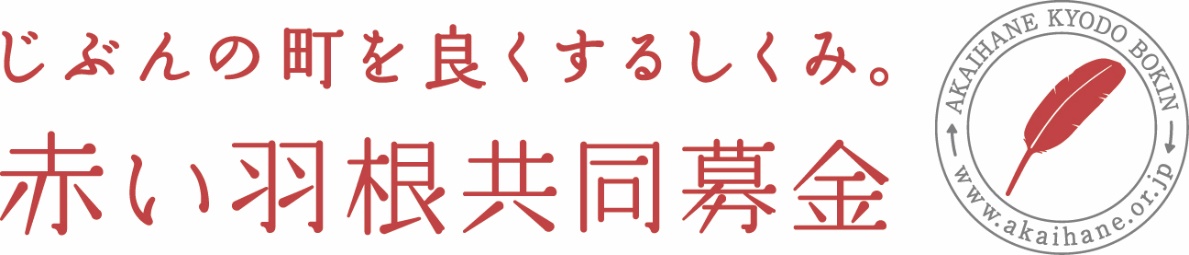 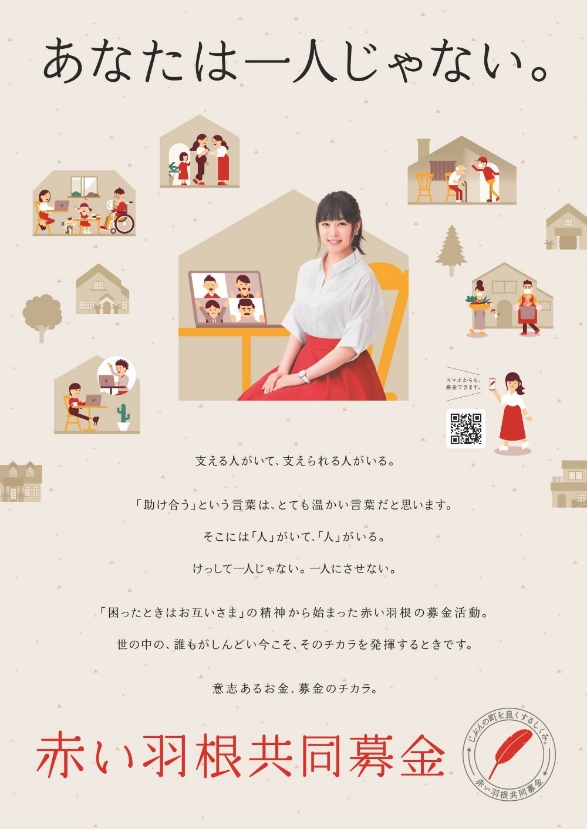 支える人がいて、支えられる人がいる。「助け合う」ということばは、とてもあたたかい言葉だと思います。そこには「人」がいて、「人」がいる。けっして一人じゃない。一人にさせない。「困ったときはお互いさま」の精神から始まった赤い羽根の募金活動。世の中の、誰もがしんどい今こそ、そのチカラを発揮するときです。意志あるお金、募金のチカラ。